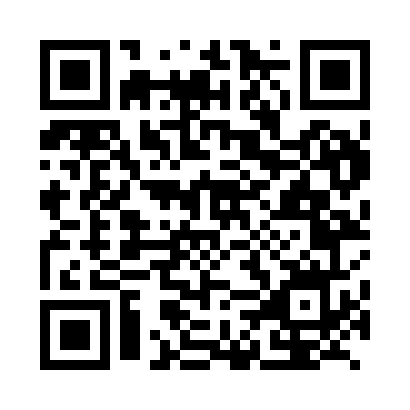 Prayer times for Danyang, ChinaMon 1 Apr 2024 - Tue 30 Apr 2024High Latitude Method: Angle Based RulePrayer Calculation Method: Muslim World LeagueAsar Calculation Method: ShafiPrayer times provided by https://www.salahtimes.comDateDayFajrSunriseDhuhrAsrMaghribIsha1Mon4:275:5012:053:386:217:392Tue4:265:4912:053:386:227:403Wed4:245:4712:053:386:237:414Thu4:235:4612:053:386:237:425Fri4:225:4512:043:386:247:436Sat4:205:4412:043:386:257:437Sun4:195:4212:043:386:257:448Mon4:175:4112:033:386:267:459Tue4:165:4012:033:386:277:4610Wed4:145:3912:033:386:277:4711Thu4:135:3812:033:386:287:4812Fri4:125:3612:023:386:297:4913Sat4:105:3512:023:386:307:4914Sun4:095:3412:023:386:307:5015Mon4:075:3312:023:386:317:5116Tue4:065:3212:013:396:327:5217Wed4:055:3012:013:396:327:5318Thu4:035:2912:013:396:337:5419Fri4:025:2812:013:396:347:5520Sat4:015:2712:003:396:347:5621Sun3:595:2612:003:386:357:5722Mon3:585:2512:003:386:367:5823Tue3:575:2412:003:386:367:5924Wed3:555:2312:003:386:377:5925Thu3:545:2212:003:386:388:0026Fri3:535:2111:593:386:398:0127Sat3:515:2011:593:386:398:0228Sun3:505:1911:593:386:408:0329Mon3:495:1811:593:386:418:0430Tue3:475:1711:593:386:418:05